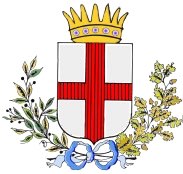 Comune di Sant’Angelo in VadoProvincia di Pesaro UrbinoSettore Amministrativo – Servizio Edilizia Pubblica“Allegato A.2” alla determinazione n. 68 del 13/02/2021Al Comune di Servizio Edilizia Residenziale PubblicaPiazza Umberto I, n. 361048  SANT’ANGELO IN VADO (PU)Domanda per l’assegnazione di un alloggio di Edilizia Residenziale Pubblica(L.R. n. 36/2005 e s.m.i. – Regolamento comunale C.C. n. 23 del 09/06/2020 - Bando comunale pubblicato dal  01/03/2021 al 31/03/2021 Tale termine è aumentato di 15 giorni per i cittadini italiani residenti all’estero fino al 15/04/2021Il/La sottoscritto/a __________________________________, chiede di poter conseguire l’assegnazione di un alloggio di edilizia residenziale pubblica (ERP).A tal fine fornisce la seguente dichiarazione obbligatoria per dimostrare di possedere i requisiti stabiliti dal bando;DICHIARAZIONE SOSTITUTIVA DI ATTO NOTORIO E DI CERTIFICAZIONE(artt. 46 e 47 del DPR n. 445/2000)Consapevole delle responsabilità penali cui può andare incontro in caso di dichiarazioni mendaci ai sensi dell’art. 76 del DPR n. 445/2000DICHIARA DI POSSEDERE I SEGUENTI REQUISITI ALLA DATA DI PRESENTAZIONE DELLA DOMANDA(Barrare la casella che interessa)a) essere cittadini italiani o di un paese appartenente all’Unione Europea ovvero cittadini di paesi che non aderiscono all’Unione Europea, titolari di permesso di soggiorno UE per soggiornanti di lungo periodo o possessori di permesso di soggiorno di durata biennale o documentazione che attesti lo svolgimento di regolare attività di lavoro subordinato o lavoro autonomo;a bis) avere la residenza o prestare attività lavorativa nell’ambito territoriale regionale da almeno cinque anni consecutivi. Nell’ipotesi in cui il numero delle domande di assegnazione pervenute sia inferiore rispetto al numero degli alloggi disponibili, il Comune, al fine di assegnare gli alloggi residui, può ridurre il suddetto periodo sino ad un massimo di due anni previa autorizzazione regionale.b) avere la residenza o prestare attività lavorativa nel comune di Sant’Angelo in Vado per l’assegnazione.c) non essere titolari di una quota superiore al 50% del diritto di proprietà o altro diritto reale di godimento su una abitazione, ovunque ubicata, adeguata alle esigenze del nucleo familiare che non sia stata dichiarata inagibile dalle autorità competenti ovvero, per abitazione situata nel territorio nazionale, che non risulti unità collabente ai fini del pagamento delle imposte comunali sugli immobili. Il requisito si considera posseduto nel caso in cui il titolare del diritto reale non abbia la facoltà di godimento dell’abitazione per effetto di provvedimento giudiziario. I criteri per l’individuazione delle modalità di attestazione di tale requisito sono definiti dalla Giunta Regionale con l’atto previsto dal comma 2 dell’articolo 20 quinquies.d) avere un reddito del nucleo familiare, calcolato secondo i criteri stabiliti dalla normativa statale vigente in materia di ISEE non superiore al limite determinato annualmente dalla Giunta regionale. Tale limite è aggiornato, entro il 31 marzo di ciascun anno, sulla base della variazione assoluta dell’indice ISTAT dei prezzi al consumo per le famiglie degli operai e degli impiegati verificatesi nell’anno precedente. Tale reddito, per l’anno 2020, è fissato in € 11.744,00 e tale limite risulta aumentato del 20% per le famiglie mono-personali (€ 14.092,80).e) non aver avuto precedenti assegnazioni in proprietà o con patto di futura vendita di un alloggio realizzato con contributi pubblici o precedenti finanziamenti agevolati in qualunque forma concesso dallo Stato o da enti pubblici, salvo che l’alloggio non sia più utilizzabile o sia perito senza aver dato luogo a indennizzo o a risarcimento del danno.f) che il valore ISEE del nucleo familiare come sopra definito è pari a € _____________ (per il calcolo e la dichiarazione ISEE avvalersi di un Centro di Assistenza Fiscale). In caso di dichiarazione ISEE con redditi pari a zero, per l’attribuzione del punteggio il Comune richiederà all’interessato apposita dichiarazione sostitutiva dell’atto di notorietà attestante le fonti di sostentamento del nucleo familiare.g) che tutti i componenti del nucleo familiare possiedono i requisiti di cui precedenti punti c), d) e).h) che il proprio nucleo familiare così come definito all’art. 2 della L.R. n. 36/05 e smi, è il seguente:Che con la presente domanda il sottoscritto _______________________, dichiara di voler costituire un nucleo famigliare autonomo costituito dalle seguenti persone:DICHIARAZIONI PER L’ATTRIBUZIONE DEL PUNTEGGIOAllegati:copia fotostatica di un documento di identità in corso di validità;calcolo del valore dell’indicatore della situazione Economica Equivalente (ISEE) e dichiarazione sostitutiva unica (d.lgs. 31/03/1998, n. 109, come modificato dal d.lgs. 03/05/2000, n. 130);______________________________________________________________________________;______________________________________________________________________________;______________________________________________________________________________;______________________________________________________________________________;Nota: Il sottoscritto è consapevole che il comune si riserva la facoltà di eseguire controlli, anche a campione, per verificare la veridicità delle dichiarazioni contenute nella presente domanda.Data  __________________________IL RICHIEDENTE_________________________Informativa all’interessato, ai sensi dell’art.13, del Regolamento UE n. 2016/679Il trattamento dei dati personali forniti al servizio ERP è finalizzato unicamente alla corretta esecuzione dei compiti istituzionali del comune nelle seguenti materie: formazione graduatoria assegnazione alloggi ERP e avverrà presso il Comune di Sant’Angelo in Vado e l’Unione montana Alta valle del Metauro (commissione tecnica).  Titolare del trattamento dati, nella persona del Sindaco pro-tempore, con l’utilizzo di procedure anche informatizzate, nei modi e nei limiti necessari per perseguire le predette finalità. I dati potranno essere comunicati o portati a conoscenza degli incaricati e responsabili del trattamento dati impiegati presso i servizi: affari generali; finanziario; demografici, polizia locale, Unione montana di Urbania.Il periodo di conservazione dei dati è determinato, in via presuntiva, in dieci anni successivi alla definitiva conclusione del procedimento per cui i dati sono stati forniti.Il conferimento dei dati è obbligatorio per poter concludere positivamente il procedimento amministrativo. Agli interessati sono riconosciuti i diritti di cui al Capo III, Sezione I, del citato Regolamento UE ed, in particolare: Diritti degli interessatiL'interessato può esercitare i seguenti diritti:-  Diritto di accesso: ottenere conferma che sia o meno in corso un trattamento di dati personali che lo riguardano e, in tal caso, ricevere informazioni relative, in particolare, a: finalità del trattamento, categorie di dati personali trattati e periodo di conservazione, destinatari cui questi possono essere comunicati (articolo 15, GDPR).- Diritto di rettifica: ottenere, senza ingiustificato ritardo, la rettifica dei dati personali inesatti che lo riguardano e l'integrazione dei dati personali incompleti (articolo 16, GDPR).- Diritto alla cancellazione: ottenere, senza ingiustificato ritardo, la cancellazione dei dati personali che lo riguardano, nei casi previsti dal GDPR (articolo 17, GDPR).- Diritto di limitazione: ottenere la limitazione del trattamento, nei casi previsti dal GDPR (articolo 18, GDPR).- Diritto alla portabilità: ricevere in un formato strutturato, di uso comune e leggibile da un dispositivo automatico, i dati personali che lo riguardano, nonché ottenere che gli stessi siano trasmessi ad altro titolare senza impedimenti, nei casi previsti dal GDPR (articolo 20, GDPR).- Diritto di opposizione: opporsi al trattamento dei dati personali che lo riguardano, salvo che sussistano motivi legittimi di continuare il trattamento (articolo 21, GDPR).- Diritto di proporre reclamo all'autorità di controllo: proporre reclamo all'Autorità Garante per la protezione dei dati personali, Piazza di Montecitorio n. 121, 00186, Roma (RM).L'esercizio dei diritti può essere esercitato mediante comunicazione scritta da inviare a mezzo PEC o lettera raccomandata A/R, ai recapiti indicati nella sezione TITOLARE DEL TRATTAMENTO della presente.Si comunicano, inoltre, i seguenti DATI DI CONTATTO:TITOLARE DEL TRATTAMENTO: comune di SANT’ANGELO IN VADO, nella persona del sindaco pro-tempore, piazza Umberto I, n. 3 – Tel. 0722.8199 Email: comune.sangelo-vado@provincia.ps.it; PEC: comune.santangeloinvado@emarche.itDESIGNATO AL TRATTAMENTO: Responsabile del settore Amministrativo, Recapito postale: Comune di Sant’Angelo in Vado (PU), piazza Umberto I, n. 3 – Tel. 0722.819939 Email: comune.sangelo-vado@provincia.ps.it; PEC: comune.santangeloinvado@emarche.itRESPONSABILE DELLA PROTEZIONE DEI DATI (RPD): dott.ssa Martina Battazzi - Recapito postale: p.zza Umberto I°, 61048 Sant’Angelo in Vado (PU); tel. 0722.819928email: rpd@cm-urbania.ps.it; PEC: cm.altoemediometauro@emarche.itIl sottoscrittoCognomeCognomeCognomeNomeNomeNomeNomeC.F. Nato a(                      )(                      )(                      )(                      )CittàNazioneNazioneNazioneNazioneData di nascitaData di nascitaResidente in(          )(          )CittàCittàCittàCittàProvinciaProvinciaTel.ViaVian. civicon. civicoRecapito telefonicoRecapito telefonicoCognome e NomeData e luogo di nascitaGrado di parentelaAttività lavorativaCognome e NomeData e luogo di nascitaGrado di parentelaAttività lavorativaB) CONDIZIONI OGGETTIVE (barrare solamente le caselle che interessano)B) CONDIZIONI OGGETTIVE (barrare solamente le caselle che interessano)B) CONDIZIONI OGGETTIVE (barrare solamente le caselle che interessano)B) CONDIZIONI OGGETTIVE (barrare solamente le caselle che interessano)Riservato all’ufficioRiservato all’ufficioIstruttoriaDefinitivoA-1)Situazione di grave disagio abitativo accertata da parte dell’autorità competente ed esistente da almeno 12 mesi alla data di pubblicazione del Bando, dovuta alla presenza di una delle seguenti condizioni:Situazione di grave disagio abitativo accertata da parte dell’autorità competente ed esistente da almeno 12 mesi alla data di pubblicazione del Bando, dovuta alla presenza di una delle seguenti condizioni:A-1-1)Abitare in un alloggio impropriopunti n. 3A-1.2)Abitare in un alloggio antigienico  in quanto privo di almeno due degli impianti igienici di cui all’articolo 7 ultimo comma  del D.M. 5 luglio 1975 o abitare di un alloggio la cui  altezza media interna utile di tutti i locali sia inferiore a mt. 2,50 ridotta a mt. 2,20 per i vani accessori                           punti n. 2A-1.3)Sistemazione in spazi procurati a titolo precario dal Comune, dai servizi assistenziali territoriali oppure presso strutture d’appoggio convenzionate:      punti n. 3A-1.4)Abitazione in alloggio inadeguato alle esigenze del nucleo familiare in quanto di superficie utile calpestabile inferiore ai limiti posti dalla L.R. 36/05 art. 2 c. 2 e s.m.i. (da dimostrarsi con sopralluogo ed attestazione dell’UT comunale)                                                                  punti n. 1A-1.5)Presenza di barriere architettoniche in alloggio occupato da portatore di handicap motorio non transitorio(La presenza di barriere architettoniche nonché l’handicap motorio dovranno essere comprovate mediante attestazione di strutture sanitarie pubbliche)                                                                                                              punti n. 2 (Le condizioni previste nel paragrafo A-1) sono accertate e certificate dall’Ufficio tecnico comunale che esercita la vigilanza edilizia ) Non sono cumulabili fra loro i punteggi  A-1.1; A-1.2; A-1.3; A-1.4	 (Le condizioni previste nel paragrafo A-1) sono accertate e certificate dall’Ufficio tecnico comunale che esercita la vigilanza edilizia ) Non sono cumulabili fra loro i punteggi  A-1.1; A-1.2; A-1.3; A-1.4	 (Le condizioni previste nel paragrafo A-1) sono accertate e certificate dall’Ufficio tecnico comunale che esercita la vigilanza edilizia ) Non sono cumulabili fra loro i punteggi  A-1.1; A-1.2; A-1.3; A-1.4	A-2)Richiedenti che abitino in alloggio che debba essere rilasciato:Richiedenti che abitino in alloggio che debba essere rilasciato:A-2.1A seguito di provvedimento esecutivo di rilascio non intimato per inadempienza contrattuale, fatti salvi casi di morosità incolpevole; di verbale esecutivo di conciliazione giudiziariaA-2.1Con rilascio entro 1 anno dalla data di pubblicazione del bandopunti n. 3A-2.1Con rilascio oltre 1 anno dalla data di pubblicazione del bando punti n. 2A-2.2)di ordinanza di sgomberopunti n. 4A-2.3)di provvedimento di separazione omologato dal Tribunale, o sentenza passata in giudicato, con rilascio dell’alloggio e il richiedente è la parte soccombente (ha diritto anche se già assegnataria di altro alloggio ERP )                                                                    punti n. 3Non sono cumulabili fra loro i punteggi di uno stesso sub-paragrafoNon sono cumulabili fra loro i punteggi di uno stesso sub-paragrafoNon sono cumulabili fra loro i punteggi di uno stesso sub-paragrafoB) CONDIZIONI SOGGETTIVE (barrare solamente le caselle che interessano)B) CONDIZIONI SOGGETTIVE (barrare solamente le caselle che interessano)B) CONDIZIONI SOGGETTIVE (barrare solamente le caselle che interessano)B) CONDIZIONI SOGGETTIVE (barrare solamente le caselle che interessano)Riservato all’ufficioRiservato all’ufficioIstruttoriaDefinitivoB 1)DISAGIO ECONOMICODISAGIO ECONOMICOValore ISEE riferito all’importo di un assegno sociale INPSNon superiore all’assegno socialepunti n. 4Non superiore ad 1,5 dell’assegno sociale punti n. 2Il suddetto punteggio è aumentato sino ad un massimo del 50% per i nuclei familiari richiedenti in possesso dei requisiti per beneficiare del contributo per il pagamento dei canoni locativi previsti dall’art. 11 c. 4 L. 431/1998Il suddetto punteggio è aumentato sino ad un massimo del 50% per i nuclei familiari richiedenti in possesso dei requisiti per beneficiare del contributo per il pagamento dei canoni locativi previsti dall’art. 11 c. 4 L. 431/1998Il suddetto punteggio è aumentato sino ad un massimo del 50% per i nuclei familiari richiedenti in possesso dei requisiti per beneficiare del contributo per il pagamento dei canoni locativi previsti dall’art. 11 c. 4 L. 431/1998Correttivo per le famiglie monopersonali+ punti n. 1B-2)COMPOSIZIONE DEL NUCLEO FAMILIARECOMPOSIZIONE DEL NUCLEO FAMILIARENucleo familiare richiedente composto da due unitàpunti n. 1Nucleo familiare richiedente composto da tre o quattro unitàpunti n. 2Nucleo familiare richiedente composto da cinque o più unitàpunti n. 3B-3)PRESENZA DI PERSONE ANZIANEPRESENZA DI PERSONE ANZIANEB-3.1)Nucleo familiare del richiedente composto unicamente da persone che abbiano superato i 75 anni di età alla presentazione della domandapunti n. 4B-3.2)Nucleo familiare del richiedente composto unicamente da persone che abbiano superato i 65 anni di età alla data di presentazione domanda punti n. 3B-3.3)Presenza nel nucleo familiare del richiedente di una o più persone di età superiore ai 75 anni alla data di presentazione della domandapunti n. 2B-3.4)Presenza nel nucleo familiare del richiedente di una o più persone di età superiore ai 65 anni alla data di presentazione della domandapunti n. 1Non sono cumulabili fra loro i punteggi di uno stesso sub-paragrafoNon sono cumulabili fra loro i punteggi di uno stesso sub-paragrafoNon sono cumulabili fra loro i punteggi di uno stesso sub-paragrafoB-4PORTATORI DI HANDICAPPORTATORI DI HANDICAPPresenza nel nucleo familiare di una o più persone portatrici di handicap che abbianouna diminuzione permanente della capacità lavorativa pari o superiore a 2/3 ed inferiore al 100%punti n. 2una diminuzione permanente della capacità lavorativa pari al 100% se minore di anni 18 con difficoltà persistenti a svolgere i compiti e le funzioni proprie dell’età:punti 2,50Titolare di assegno di accompagnopunti n. 3Presenza nel nucleo familiare di due o più persone portatrici di handicap fino ad un massimo complessivo di punti 4 attribuibili nel sottotitoloaumento di punti  n. 1 per ogni casoB-5)PRESENZA DI MINORIPRESENZA DI MINORIB-5.1)Nucleo familiare composto da un solo adulto con uno o più minori a caricoPunti n. 2 per ogni minore fino ad un massimo di punti 4B-5.2)Nucleo familiare con la presenza di uno o più minori a caricopunti n. 0,5 per ogni minore di età non superiore a 14 anni fino ad un massimo di punti 2B-6)NUCLEI FAMILIARI DI GIOVANINUCLEI FAMILIARI DI GIOVANIMinori di anni 20 orfani di entrambi i genitoripunti n. 4Coniugati da meno di 2 anni, o con pubblicazioni di matrimonio in corso alla data di presentazione della domandapunti n. 3Coniugati da più di 2 anni o convivenza more uxorio che possa essere dimostrata anagraficamente e che risulti instaurata da almeno 2 anni alla data di presentazione della domandapunti n. 2Conviventi o single resosi autonomo dalla famiglia di origine, anagraficamente dimostrabile, da almeno due anni alla data di presentazione della domandapunti n. 2B-7)RESIDENZA NEL COMUNERESIDENZA NEL COMUNERichiedente con residenza nel Comune da oltre 10 anni e fino al 20° Punti 0,25 per ogni annoB-8)PRESENZA IN GRADUATORIAPRESENZA IN GRADUATORIARichiedente presente in graduatoria ERP da almeno 2 anni e fino ad un massimo di anni 10Punti 0,5 per ogni anno